ПрЕСС-РЕЛИЗ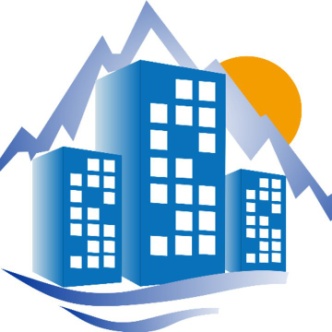 Государственной Думой во втором чтении принят законопроект об ответственности за некачественное предоставление коммунальных услугДепутатами Государственной Думы РФ на рассмотрение Государственную Думу РФ внесен проект Федерального закона № 938201-7 «О внесении изменений в статьи 157 и 157.2 Жилищного кодекса Российской Федерации в части регулирования порядка изменения размера платы за коммунальные услуги, предоставленные с нарушением установленных требований», которым предусматриваются следующие изменения положений ЖК РФ:за нарушение непрерывности и (или) качества коммунальных услуг, предлагается установить изменение размера платы за коммунальные услуги в порядке, установленном Правительством Российской Федерации;устанавливается, что перерасчет за нарушение непрерывности и (или) качества коммунальных услуг осуществляется лицом, предоставляющим коммунальные услуги в соответствии с заключенным договором;лицо, ответственное за содержание общего имущества в МКД обязано компенсировать РСО, являющейся исполнителем коммунальных услуг, расходы, понесенные ей вследствие изменения размера платы за коммунальные услуги за нарушение непрерывности и (или) качества таких услуг, при условии надлежащего исполнения РСО обязанностей по поставке ресурсов, необходимых для предоставления коммунальных услуг;в случае непосредственного управления МКД изменение размера платы за коммунальные услуги производит РСО если нарушения непрерывности и (или) качества коммунальных услуг произошли до границ общего имущества в МКД и границ внешних сетей инженерно-технического обеспечения данного дома.Указанный Федеральный закон 13.10.2020 принят во втором чтении Государственной Думой.